«О внесении изменений в решение Совета сельского поселения Троицкий сельсовет муниципального района Благоварский район Республики Башкортостан от 23 декабря 2022 года № 33-206 «О бюджете сельского поселения Троицкий сельсовет муниципального района Благоварский район Республики Башкортостан на 2023 год и на плановый период 2024 и 2025 годов»В соответствии с Бюджетным Кодексом Российской Федерации, Совет сельского поселения Троицкий сельсовет муниципального района Благоварский район Республики Башкортостан решил:Внести следующие изменения в решение Совета сельского поселения Троицкий сельсовет муниципального района Благоварский район Республики Башкортостан от 23 декабря 2023 года № 33-206 «О бюджете сельского поселения  Троицкий сельсовет муниципального района Благоварский район Республики Башкортостан на 2023 год и на плановый период 2024 и 2025 годов» (далее – Решение):Пункт 1 Решения изложить в следующей редакции:«1. Утвердить основные характеристики бюджета сельского поселения Троицкий сельсовет муниципального района Благоварский район Республики Башкортостан (далее – бюджет сельского поселения) на 2023 год:общий объем доходов бюджета сельского поселения в сумме 2620800 рублейобщий объем расходов бюджета сельского поселения в сумме 2655526,89 рублей.Дефицит (профицит) бюджета сельского поселения 34726,89 рублейПриложения №1,2,3,4 к Решению изложить в новой редакции. Добавить в решение приложение №5Глава сельского поселения Троицкий сельсовет                                                       муниципального района Благоварский районРеспублики Башкортостан                                                    Н.П. Дунаева с.Троицкий02 марта 2023 года№36-230           БАШКОРТОСТАН РЕСПУБЛИКАҺЫБЛАГОВАР  РАЙОНЫМУНИЦИПАЛЬ РАЙОНЫНЫҢТРОИЦКИЙ АУЫЛ СОВЕТЫАУЫЛ БИЛӘМӘҺЕ СОВЕТЫ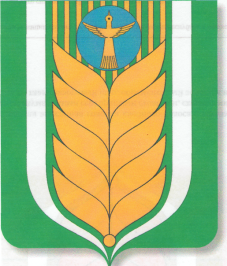            РЕСПУБЛИКА     БАШКОРТОСТАНСОВЕТ СЕЛЬСКОГО ПОСЕЛЕНИЯТРОИЦКИЙ СЕЛЬСОВЕТМУНИЦИПАЛЬНОГО РАЙОНАБЛАГОВАРСКИЙ РАЙОНКАРАР                РЕШЕНИЕ  